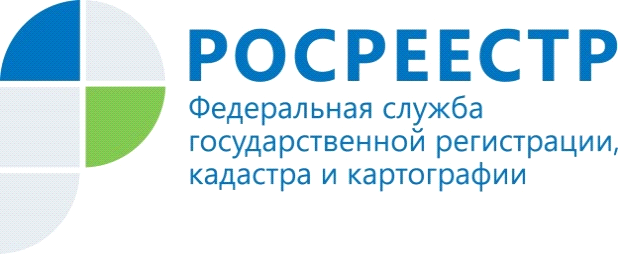 Управлением Росреестра по Волгоградской области принято участие в семинаре с органами местного самоуправленияЗаместитель начальника отдела государственного земельного надзора Управления Росреестра по Волгоградской области  А.А. Сутулов 31.05.2019 принял участие в семинаре с органами местного самоуправления, проведенном комитетом по управлению государственным имуществом Волгоградской области (Облкомимущество).В семинаре приняли участие представители комитета по управлению государственным имуществом Волгоградской области, Управления Росприроднадзора по Волгоградской области, Управления Россельхознадзора по Ростовской, Волгоградской и Астраханской областям и Республике Калмыкия, департамента муниципального имущества администрации Волгограда, а также представители городских округов, муниципальных районов и городских поселений муниципальных районов Волгоградской области.На семинаре рассмотрены итоги работы за 2018 год и планируемые органами местного самоуправления мероприятия по осуществлению муниципального земельного контроля в отношении объектов земельных отношений, расположенных на территории муниципальных образований Волгоградской области.Принято решение продолжить взаимодействие органов власти и органов местного самоуправления Волгоградской области в сфере земельных отношений.Пресс-служба Управления Росреестра по Волгоградской области.Помощник руководителя Управления Росреестра по Волгоградской области,  Евгения Федяшова.Тел. 8(8442)95-66-49, 8-904-772-80-02, pressa@voru.ru 